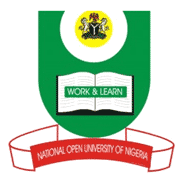 NATIONAL OPEN UNIVERSITY OF NIGERIA14-16 AHMADU BELLO WAY, VICTORIA ISLAND LAGOSMARCH/APRIL 2016 EXAMINATION			SCHOOL OF SCIENCE AND TECHNOLOGYCOURSE CODE:				CHM 314:                    COURSE TITLE:			Environmental ChemistryTime: 	      			2 HoursINSTRUCTION: 	     Question one is compulsory, answer question one and                                         any three questions.QUESTION ONEWith the aid of chemical equation, explain the following:i.) The primary source of hydroxyl radical (OH) in the troposphere.ii.) Two roles of the hydroxyl radicals in the troposphere that could result in environmental degradation.                                                                                                  (25 MARKS)QUESTION TWOExplain briefly the consequences on the atmosphere (stratosphere) the increased use of fertilizers.                                                                                                         (15 MARKS)QUESTION THREEa.) What are the modes of chemical pollutant release?b.)  Planting of trees has been advocated as a means/method of removing CO2 emitted into the environment. Explain how this can be achieved by plants.                                                                                                  (15 MARKS)QUESTION FOURWrite briefly on soil pollution by heavy metals.                                                                                                       (15 MARKS)QUESTION FIVEa.) What is incineration?b.) State two advantages and two disadvantages of incineration.                                                                                                       (15 MARKS)QUESTION SIXa.)  Discuss briefly the causes of colour in water.b.)  How can negatively charged colloidal particles be removed from       water.c.)  Differentiate between apparent colour and true colour.                                                                                             (15 MARKS)